Конспект урока на тему «Водород, нахождение в природе. Получение и физические свойства водорода»                                                                                            Цель:изучение физических свойств, способов получения, распространение водорода.Задачи урока. Образовательные: систематизировать и развить представления о водороде, его физических свойствах, способах получения и собирания. Развивающие: развивать самостоятельность мышления, развивать интеллектуальные умения (анализировать, сравнивать, устанавливать причинно-следственные связи, работать по аналогии, выдвигать предположения). Воспитательные: формировать научное мировоззрение, экологическое мышление, воспитывать культуру общения. Методы: беседа, сопоставительный анализ, рассказ, постановка и решение проблемных вопросов.Форма урока: Урок-объяснение нового материала. Оборудование: компьютер, проектор, презентация. Межпредметные связи на уроке: География: распространение водорода и его соединений на Земле. Астрономия: сведения о присутствии водорода на внеземных объектах и в космическом пространстве.Биология: элемент водород как важная составная часть органических веществ  Ход урокаI.Организационный моментII.Изучение новой темы      История открытия водородаУчитель: Сегодня мы с вами начнём урок нетрадиционно. Посмотрите, на доске отсутствует запись темы урока. И это не случайно, так как тему урока вы, дети, назовете сами. Странным на первый взгляд делом занялся однажды английский учёный Кавендиш: он стал пускать мыльные пузыри. Но это было не развлечение. Перед этим Кавендиш заметил, что, когда железные опилки обливают серной кислотой, появляется много пузырьков какого-то газа. Что это за газ? Учёный вывел его по трубочкам из сосуда. Газ был невидим. Имеет ли он запах? Нет. Тогда Кавендиш наполнил им мыльные пузыри, и они легко поднялись вверх! А если поджечь газ? Он загорался голубоватым пламенем, но что удивительно – при горении получалась вода! Кавендиш назвал новый газ горючим воздухом. Ведь он, как и обычный воздух, был без цвета и запаха. Всё это происходило во второй половине 18-ого века.(слайд 2)Первым стал рассматривать водород как химический элемент  француз  А. Л. Лавуазье, который в 1783-1784 совместно с Жаном Мёнье осуществили  термическое разложение воды и установили, что она состоит из кислорода и водорода. (слайд 3)Л. Гитон де МорвоВ 1787г. дал современное название водороду. Он предложил латинское название гидрогениум, означающее «рождающий воду».(слайд 4)В середине 19 века в России утвердилось произношение символа элемента по - французски («аш»)Учитель: Как вы думаете, какова тема нашего урока? Ученик: Водород. Учитель: Верно. На сегодняшнем уроке мы изучим способы получения, применения и физические свойства водорода. Запишите тему урока в тетрадь (слайд 5) и посмотрите на план нашего урока.(слайд6)План урока: Общая характеристика водорода.Нахождение водорода в природе.Получение водорода.Физические свойства водородаА сейчас рассмотрим с вами общую характеристику водорода и нахождение его в природе.(слайд 7)Общая характеристика водородаС общей характеристикой элемента нас познакомит 1 вариант.  Пользуясь таблицей Д.И. Менделеева, дайте общую характеристику водорода по плану, план лежит у вас на партах, ответ запишите в тетрадь. 
Химический знак - 
Порядковый номер – 
Относительная атомная масса Ar (Н) = 
Химическая формула - 
Относительная молекулярная масса Mr (Н2) = 
Молярная масса - 
Валентность - 
Ответ запишите в тетрадь (слайд 8)Нахождение водорода в природе2 вариант нас познакомит с распространением водорода в природе. Прочитайте о нахождении водорода в природе в учебнике на странице 71 и в тетради составьте схему, указав области нахождения водорода в природе.(пример схемы лежит у вас на партах) (слайд 9)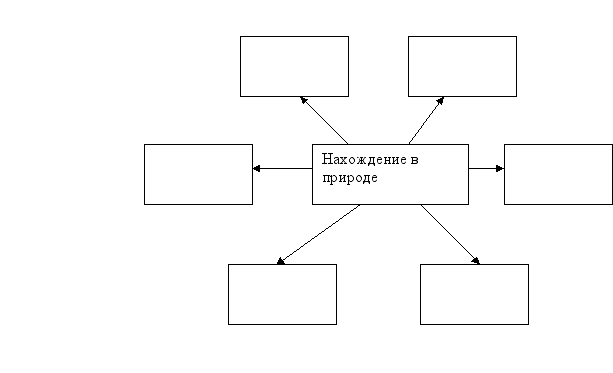 Учитель:В теле человека около 10% водородаПолучение водородаПроблемный вопрос: Если бы перед вами стояла задача: получить большое количество водорода: - Какое сырье вы бы выбрали и почему? (слайд 10)Учащиеся: Воду! Она доступна, её много. Учитель: Да, верно, вода – самый доступный источник водорода. Действительно, в промышленности получают водород из воды действием тока, идет реакция разложения воды с образованием двух веществ: водорода и кислорода. В лаборатории для получения водорода используют вещества, относящиеся к классу кислот. Например: HCl – соляная кислота или Н 2SO4 – серная кислота.Подумайте: как из кислоты можно получить водород?Какую реакцию нужно провести?На доске записать уравнение реакции: взаимодействие соляной кислоты с цинком.(слайд 11)Ответьте на вопросы по просмотренному фильму: (слайд 12)Назовите металл и кислоту, которые использовались для получения водорода? Как можно собрать водород?Определите отличие: 
      горящая лучина вносится в пробирку с чистым кислородом,         горящая лучина вносится в пробирку с чистым водородом?Физические свойства водородаучебник стр.   74   прочитать и рассказатьзаписать в тетрадях: газ, без цвета, запаха, вкуса, легче воздуха, малорастворим в воде.слайд13 IV. ЗакреплениеЗаполнить сравнительную таблицу. (слайд14)Работа в парах по рядам: работая  в паре, заполните таблицу 1 ряд сравнивает физические свойства2 ряд способ собирания3 ряд метод распознанияПроверяем заполнение сравнительной таблицы: (слайды 16-24)Домашнее задание §25, 26. Выполнить вопросы №2,3,5.V. ЗаключениеРефлексияПодумайте и закончите предложения: – Сегодня на уроке я узнал… – На уроке я понял… – Теперь я знаю как… Физические свойстваФизические свойстваСпособ собиранияСпособ собиранияМетод распознаванияМетод распознаванияН2О2Н2О2Н2О2СходствоРазличие